17/10/2022 10:32BionexoRESULTADO – TOMADA DE PREÇONº20221310EM30976HEMUO Instituto de Gestão e Humanização – IGH, entidade de direitoprivado e sem fins lucrativos, classificado como Organização Social,vem tornar público o resultado da Tomada de Preços, com a finalidadede adquirir bens, insumos e serviços para o HEMU - Hospital Estadualda Mulher, com endereço à Rua R-7, S/N, Setor Oeste, Goiânia, CEP:74.125-090.Bionexo do Brasil LtdaRelatório emitido em 17/10/2022 10:3130976/2022Goiânia/GO, segunda-feira, 17 de outubro de 2022.CompradorIGH - HEMU - Hospital Estadual da Mulher (11.858.570/0002-14)AV. PERIMETRAL, ESQUINA C/ RUA R7, SN - SETOR COIMBRA - GOIÂNIA, GO CEP: 74.530-020Relação de Itens (Confirmação)Pedido de Cotação : 247282525COTAÇÃO Nº 30976 - MATERIAL MÉDICO - HEMU OUTUBRO/2022Frete PróprioObservações: *PAGAMENTO: Somente a prazo e por meio de depósito em conta PJ do fornecedor. *FRETE: Só serão aceitas propostascom frete CIF e para entrega no endereço: RUA R7 C/ AV PERIMETRAL, SETOR COIMBRA, Goiânia/GO CEP: 74.530-020, dia e horárioespecificado. *CERTIDÕES: As Certidões Municipal, Estadual de Goiás, Federal, FGTS e Trabalhista devem estar regulares desde a datada emissão da proposta até a data do pagamento. *REGULAMENTO: O processo de compras obedecerá ao Regulamento de Comprasdo IGH, prevalecendo este em relação a estes termos em caso de divergência.Tipo de Cotação: Cotação EmergencialFornecedor : Todos os FornecedoresData de Confirmação : TodasValidade CondiçõesFaturamento Prazo deFornecedordadeFreteObservaçõesMínimoEntregaProposta PagamentoCirúrgica Fernandes - Comérciode Materiais Cirurgicos e Hosp.LtdaSÃO PAULO - SPWeb Service Cirúrgica Fernandes -(11) 4152-0544VINICIUS MONTENEGRO e 13;62 98162 2458/62 993266688 e13;COMERCIAL@MONTENEGROREPRESENTACOESGO.COMe 13;VENDAS@MONTENEGROREPRESENTACOESGO.COM e13;OBS FRETE CIF ATE 5 DO PERCENTUAL DOS PEDIDOSACIMA DE R$ 1000,00.3 dias apósconfirmação1R$ 1.000,000013/10/202230 ddlCIFinformatica1@cfernandes.com.brMais informaçõesComercial Cirurgica RioclarenseLtda- SPJAGUARIÚNA - SP1 dias apósconfirmação2345R$ 500,000016/10/202231/10/202220/10/202213/10/202228 ddl30 ddl30 ddl25 ddlCIFCIFCIFCIFnullnullnullnullDeyvison Santos - nulldeyvison.santos@rioclarense.com.brMais informaçõesDMI Material Medico HospitalarLtdaGOIÂNIA - GODilamar Tome da Costa - (62) 3541- R$ 300,00002dias apósconfirmação3334dmigyn@hotmail.comMais informaçõesDispomed Produtos MédicosLtda - MeGOIÂNIA - GO1 dias apósconfirmaçãoR$ 700,0000R$ 200,0000VITORIA FONSECA - nullvitoria.fonseca@dispomed.net.brMais informaçõesGleidson Rodrigues RanulfoEireli - EppGOIÂNIA - GOGleidson Rodrigues Ranulfo - 622dias apósconfirmação3093-5116cotacoesopcao@gmail.comMais informaçõesHOSPDROGAS COMERCIALLTDAAPARECIDA DE GOIÂNIA - GOUsuário Ws Hospdrogas - (62)[Vendedor: THAMYRES SOARES LIMA - E-mail:thamyres.soares@hospdrogas.com.br - Telefone:62995171436]3dias após67R$ 1.200,0000R$ 450,000013/10/202231/10/202230 ddl30 ddlCIFCIFconfirmação4012-1103hospdrogas@hospdrogas.com.brMais informaçõesHospcom EquipamentosHospitalares Ltda - EPPGOIÂNIA - GO45 diasapósWeverton Luiz Coelho - 6198138-null5132confirmaçãoandressa.moraes@hospcom.netMais informaçõesProgramaçãode EntregaPreçoUnitário FábricaPreçoRent(%) Quantidade Valor Total UsuárioProdutoCódigoFabricanteEmbalagem Fornecedor Comentário JustificativaCirúrgicaFernandes -Comércio deMateriaisCirurgicos eHosp. LtdaRosana DeOliveiraMoura25 Unidade R$ 287,5000AGULHA RAQUILANCETA(QUINCKE)25GX43/4-120X05 INTRODUNISIS, CIRURGICAFERNANDESAGULHA DE RAQUI OBESOQUINCKE 25G 120X0.53X4 37820R$R$1-PC--11,5000 0,00003/4 - UNIDADE14/10/202211:15CirúrgicaFernandes -Comércio deMateriaisCirurgicos eHosp. LtdaRosana DeOliveiraMouraCANULA DETRAQUEOSTOMIA PVCCURTA S/BALAO N 4.0 -UNIDADER$R$R$120,00002338520--SAFERPCPC---10 Unidade12,0000 0,000014/10/202211:15CANULA ENDOTRAQUEAL 37943WELL LEADCirúrgica;1 - NÃOR$R$20 Unidade R$ 76,0000 Rosana Dehttps://bionexo.bionexo.com/jsp/RelatPDC/relat_adjudica.jsp1/4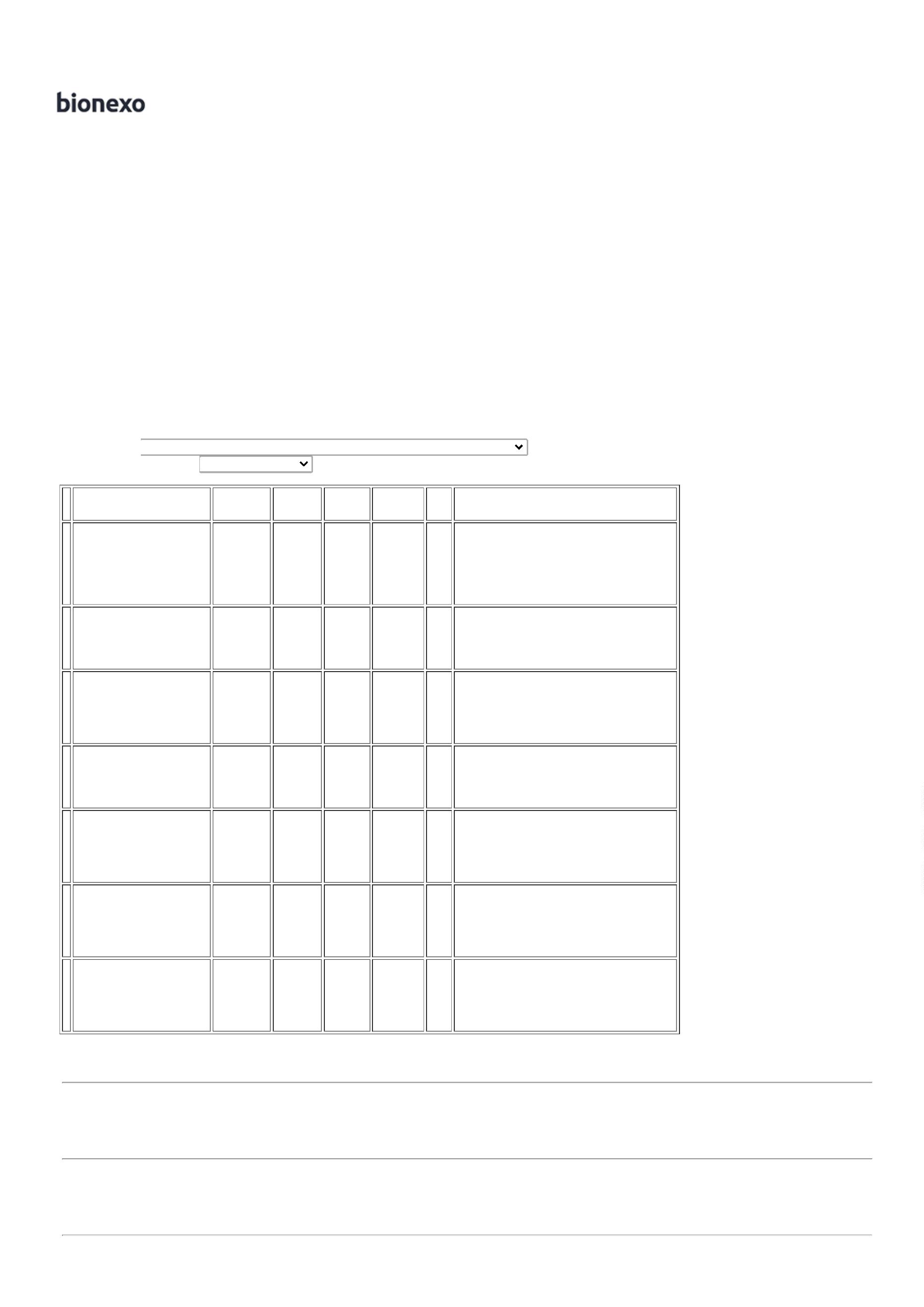 17/10/2022 10:32BionexoC/CUFF 7.5 ESTERIL -Fernandes -Comércio deMateriaisATINGEFATURAMENDOMINIMO3,8000 0,0000OliveiraMouraUNIDADECirurgicos eHosp. Ltda14/10/202211:15CirúrgicaFernandes -Comércio deMateriaisCirurgicos eHosp. LtdaRosana DeOliveiraMoura;1 e 2 -EQUIPO MICRO BURETA50ML LL WILTEX,CIRURGICA FERNANDES -WILTEXEQUIPO MICRO C/ BURETA150ML FILTRO 154MICRAS - UNIDADEFornecedorsolicitapagamentoantecipado.1R$R$R$637894-5-200 Unidade6,8800 0,00001.376,000014/10/202211:15SERINGA DESC. 01MLLUER SLIP C/AG. 13 X3,3MM S/ DISP.SEG. - EMPOLIPROPILENO CRISTAL,ESCALA DE 1 ML, EMBOLOSILICONIZADO, ROSCADUPLA C/ ANEL DERETENÇÃO EMB .PGCFACE TRANSPARENTE,ESTERIALIZADA EMCirúrgicaFernandes -Comércio deMateriaisCirurgicos eHosp. LtdaRosana DeOliveiraMoura;1 AO 3 -Fornecedorrespondeuincorretamenteo item cotado.R$R$R$336,00001337932-WILTEXPC-1200 Unidade0,2800 0,000014/10/202211:15OXIDO DE ETILENO REGMS, LUER SLIP.UNIDADETotalParcial:R$1455.02.195,5000Total de Itens da Cotação: 13Total de Itens Impressos: 5Programaçãode EntregaPreçoUnitário FábricaPreçoRent(%) Quantidade Valor Total UsuárioProdutoCódigoFabricanteEmbalagem Fornecedor Comentário JustificativaLUVA CIRURGICA ESTERILN 7.5 -> CONFECCIONADAEM LATEX NATURAL,FORMATO ANATÔMICOCOM ALTA SENSIBILIDADETATIL, COM BAINHA OUOUTRO DISPOSITIVOCAPAZ DE ASSEGURARSEU AJUSTE, USO ÚNICOTEXTURA UNIFORME, BOAELASTICIDADE,RESISTÊNCIA A TRAÇÃO,COMPR. MIN. DE 265 MM.LUBRIF C/POBIOABSORVIVEL,ATOXICO,QUE NAO CAUSE DANO AOORGANISMO ,;1 - MARCANEGATIVADAPELA UNIDADE2 e 3 - DEVIDOSER UMPEDIDOEMERGENCIA,FORNECEDORNÃO ATENDEPRAZO DERosana DeOliveiraMouraLUVA CIRURGICA ESTERILComercialCirurgicaRioclarenseLtda- SP7,5 SENSICARE CXR$R$R$12381-CAIXAnull1000 ParesC/500PARES 11468T, BECARE1,0900 0,00001.090,000014/10/202211:15ESTERILIZAÇÃO P/ RAIOGAMA OU OXIDO DEENTREGA.ETILENO. EMBALADA EIDENTIFICADA DEACORDO COM A NBR13.391/ 95 E NR 6 DOMINIST. TRAB. E MIN DASAUDETotalParcial:R$1000.01.090,0000Total de Itens da Cotação: 13Total de Itens Impressos: 1Programaçãode EntregaPreçoUnitário FábricaPreçoRent(%) Quantidade Valor Total UsuárioProdutoCódigoFabricanteEmbalagem Fornecedor Comentário JustificativaRosana DeOliveiraMouraFIO ABSO SIN MULT 1-0AG1/2 4.8 A 5MCIRC.CIL.C/70 A 90CM -UNIDADEFIO POLYCRYLFECH.G.VIOLETA 1 90CMAG.4,8CM 281001,POLYSUTUREDMI MaterialMedicoHospitalarLtdaR$R$R$938075-ENVnull-396 Unidade7,8000 0,00003.088,800014/10/202211:15TotalParcial:R$396.03.088,8000Total de Itens da Cotação: 13Total de Itens Impressos: 1Programaçãode EntregaPreçoUnitário FábricaPreçoRent(%) Quantidade Valor Total UsuárioProdutoCódigoFabricanteEmbalagem Fornecedor Comentário JustificativaRosana DeOliveiraMouraDispomedProdutosMédicos LtdaELETRODODESC.MONIT.CARDIACAADULTO - UNIDADEELETRODO EGG- ESPUMA/GEL ADULTO C/50,MAXICOR;1 - Não atingefaturamentomínimo.R$R$R$438173--PCTCXnullnull6000 Unidade600 Pares0,2300 0,00001.380,0000-Me14/10/202211:1511LUVA CIRURGICA ESTERIL 382N 7,0 -> CONFECCIONADAEM LATEX NATURAL,LUVA CIRURGICA ESTERIL7,0 CX C/200 PAR, LIFEPLUSDispomedProdutosMédicos Ltda- Me;1 E 2 -R$R$R$660,0000Rosana DeOliveiraMouraDEVIDO SERUM PEDIDOEMERGENCIA,FORNECEDORNÃO ATENDEPRAZO DE1,1000 0,0000FORMATO ANATÔMICOCOM ALTA SENSIBILIDADETATIL, COM BAINHA OUOUTRO DISPOSITIVOCAPAZ DE ASSEGURARSEU AJUSTE, USO UNICOTEXTURA UNIFORME, BOAELASTICIDADE,14/10/202211:15ENTREGA.RESISTÊNCIA A TRAÇÃO,COMPR. MIN. DE 265 MM.LUBRIF C/POBIOABSORVIVEL,ATOXICO,QUE NAO CAUSE DANO AOORGANISMO,ESTERILIZAÇÃO P/ RAIOhttps://bionexo.bionexo.com/jsp/RelatPDC/relat_adjudica.jsp2/4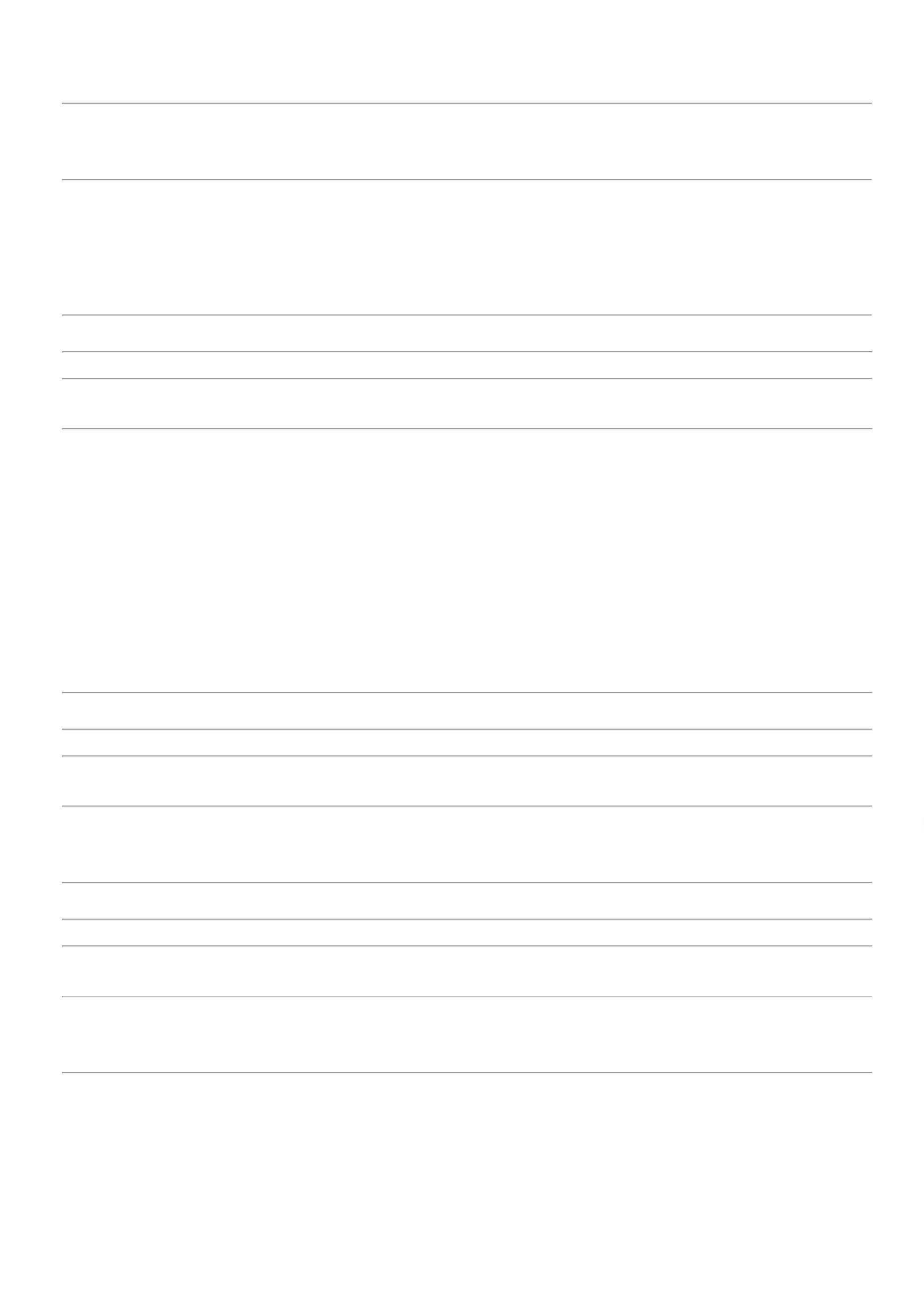 17/10/2022 10:32BionexoGAMA OU OXIDO DEETILENO. EMBALADA EIDENTIFICADA DEACORDO COM A NBR13.391/ 95 E NR 6 DOMINIST. TRAB. E MIN DASAUDETotalParcial:R$6600.02.040,0000Total de Itens da Cotação: 13Total de Itens Impressos: 2Programaçãode EntregaPreçoUnitário FábricaPreçoRent(%) Quantidade Valor Total UsuárioProdutoCódigoFabricanteEmbalagem Fornecedor Comentário JustificativaRosana DeOliveiraMouraGleidsonRodriguesRanulfo EireliINVOLUCRO OBITOTAM.0.30CMX0.60CM NEO 38269NATAL - UNIDADE;1 - Não atingefaturamentomínimo.COBERTURA PARA OBITORN 30X60X0 NEW - NEWR$R$R$402,000010-PACOTEnull60 Unidade6,7000 0,0000-Epp14/10/202211:15TotalParcial:R$402,000060.0Total de Itens da Cotação: 13Total de Itens Impressos: 1Programaçãode EntregaPreçoUnitário FábricaPreçoRent(%) Quantidade Valor Total UsuárioProdutoCódigoFabricanteEmbalagem Fornecedor Comentário JustificativaRosana DeOliveiraMouraESPARADRAPO 100%ALGODAO 10CM X 4.5M - 12888ESPARADRAPO IMPERMBRANCO 10CMx4,5M RLPROCITEX - CREMERHOSPDROGASCOMERCIALLTDAR$R$R$7-UNIDADE--200 Rolo7,8600 0,00001.572,0000>RL C/4,5M14/10/202211:15TotalParcial:R$200.01.572,0000Total de Itens da Cotação: 13Total de Itens Impressos: 1Programaçãode EntregaPreçoUnitário FábricaPreçoRent(%) Quantidade Valor Total UsuárioProdutoCódigoFabricanteEmbalagem Fornecedor Comentário Justificativa8FILTROP/INCUB.NEONATALADVANCED 08 - UNIDADE37975-Almofada micro filtro de arpara incubadora Vision kitcom 4 unidades - Fanem -FanemcxHospcomEquipamentos para uso emHospitalaresLtda - EPPFiltro de ar;1 - FornecedorrespondeuR$R$60 UnidadeR$Rosana DeOliveiraMoura162,2200 0,00009.733,2000Incubadoras incorretamenteEstacionarias o item cotado.modelo 1186 e14/10/202211:152286 MarcaFanem - Kit c/4unidades Saofiltros de ar dealta eficiencia,destinados aretencao departiculas finasacima 0,4m. Osistema defiltracao do Arque e admitidona incubadora,em conjuntocom a pressaopositiva domicroclima dacamara,proporcionaisolamentoprotetor aorecem-nascido.Filtroconstruido emmanta filtrantecom aclassificacao defiltragem F-7,conformeNorma EN779:2012.Recomendacaode uso do filtrocomsubstituicao acada 90 dias,conformemanual dousuario, ou deacordo com oscriterios daCCIH de cadahospital. Caixaacompanha 04filtrosembaladosindividualmenteem sacoplasticotransparente eacondicionadosem caixa depapelao.Medidas dofiltro F-7: 70 x200 mm. Itemoriginal de usoexclusivo com aIncubadorahttps://bionexo.bionexo.com/jsp/RelatPDC/relat_adjudica.jsp3/4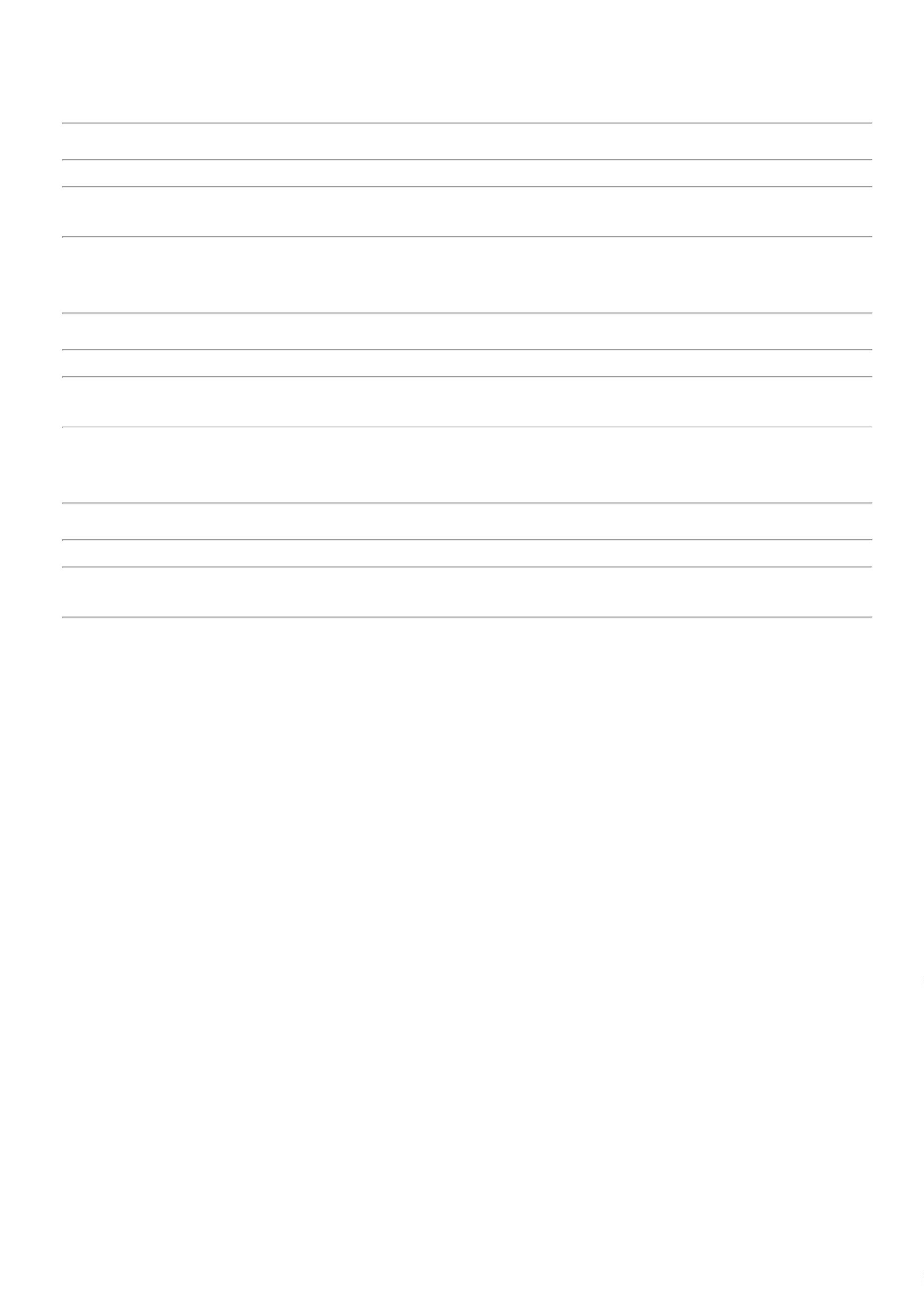 17/10/2022 10:32Bionexo1186 e 2286.RegistroANVISA:10.224.620.053para o modelo1186 RegistroANVISA:10.224.620.054para o modelo286Referencia:2094.200.600TotalParcial:R$60.09.733,2000Total de Itens da Cotação: 13Total de Itens Impressos: 1TotalGeral:R$9771.020.121,5000Clique aqui para geração de relatório completo com quebra de páginahttps://bionexo.bionexo.com/jsp/RelatPDC/relat_adjudica.jsp4/4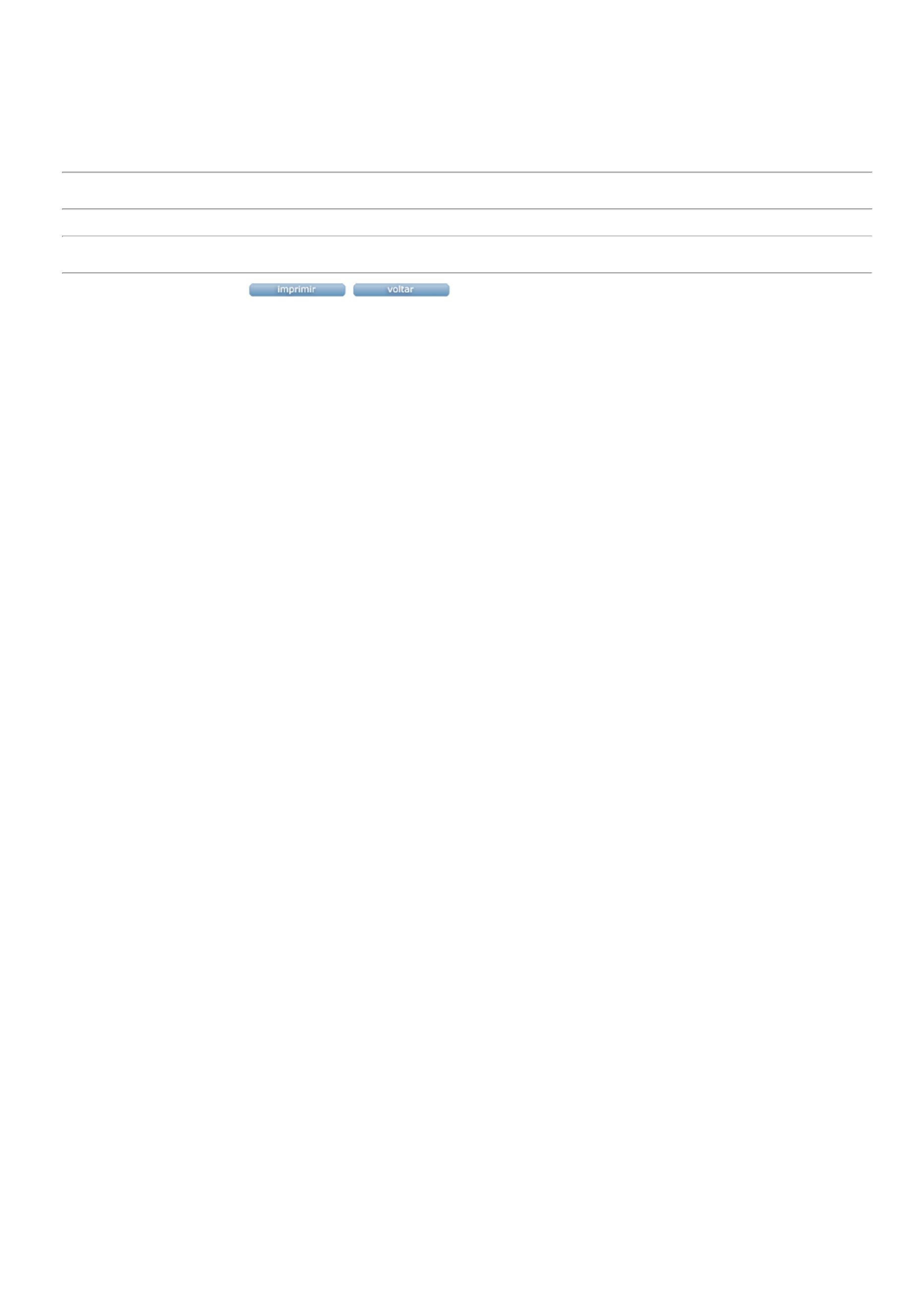 